台北市不動產仲介經紀商業同業公會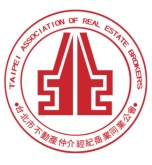 【我愛台北‧健康房仲‧快樂路跑】報名表(防水紙號碼牌印製參賽者「姓名及編號」，請正楷書寫參賽者姓名)（請傳真報名表至2760-2255，並請致電公會2766-0022小姐確認）報名截止日： 【含已傳真報名並完成繳交報名費】公司名稱：公司名稱：公司名稱：公司名稱：區域：□信義松山區□大安文山區□中正萬華區□中山大同區□士林北投區□大港湖區區域：□信義松山區□大安文山區□中正萬華區□中山大同區□士林北投區□大港湖區區域：□信義松山區□大安文山區□中正萬華區□中山大同區□士林北投區□大港湖區區域：□信義松山區□大安文山區□中正萬華區□中山大同區□士林北投區□大港湖區報名聯絡人：                       報名聯絡人手機：報名聯絡人：                       報名聯絡人手機：報名聯絡人：                       報名聯絡人手機：報名聯絡人：                       報名聯絡人手機：※活動紀念T-shirt數量總計：S____件，M____件，L____件，XL____件，2XL____件※活動紀念T-shirt數量總計：S____件，M____件，L____件，XL____件，2XL____件※活動紀念T-shirt數量總計：S____件，M____件，L____件，XL____件，2XL____件※活動紀念T-shirt數量總計：S____件，M____件，L____件，XL____件，2XL____件姓名姓名姓名姓名